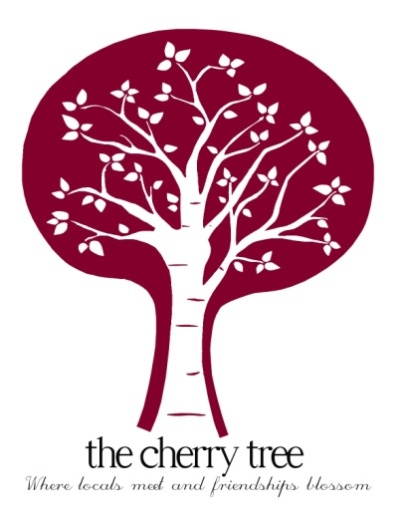 Christmas MenuSTARTERSCurried parsnip soup, parsnip crisps, flatbread-Ham hock & herb terrine, spiced pineapple chutney, toast-Black treacle glazed smoked salmon, taramosalata, pickled kholrabi-Olive, sunblushed tomato & roasted pepper salad, hummus, pitta, halloumi COURSELocal roast turkey crown, pigs in blankets, stuffing, roast potatoes, sprouts, glazed carrots, mustard roasted parsnips-Tofu or pork belly Thai green curry, aromatic rice, spring onions, coriander-Smoked fish pie, gruyere mash, buttered leeks & cabbage-Slow braised beef shin and Blackshore stout stew, horseradish mash, roasted root vegetablesDESSERTSChristmas pudding, whipped brandy Greek yoghurt-Mint choc chip cheesecake, chocolate ice cream-White wine poached pear, olive oil crumble, pear sorbet, chocolate sauce-Cheese & biscuits, fig chutney, grapes3 courses - £ 27.00 per person2 courses - £ 21.50 per person01394 384627Due to Government guidelines we cannot accommodate groups larger than 6 peopleIn an effort to reduce waste and single use plastic we are not providing Christmas crackers this year